Tables that were created by CREATE TABLE and Insert statements: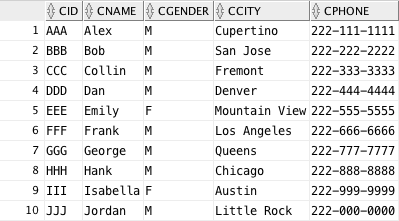 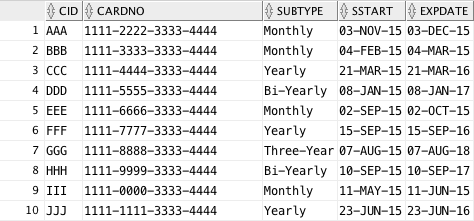 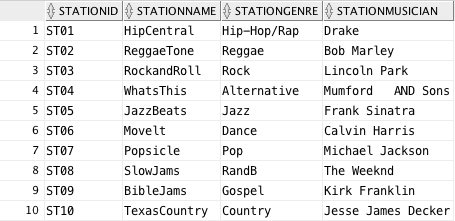 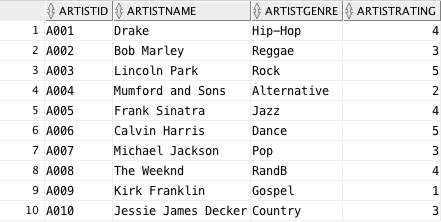 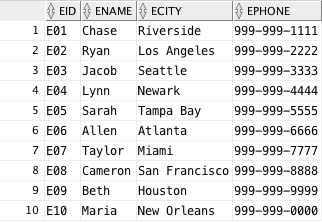 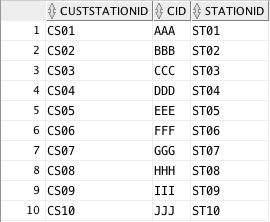 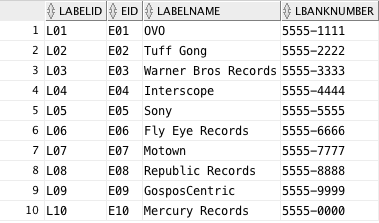 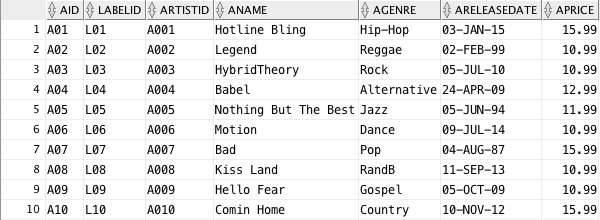 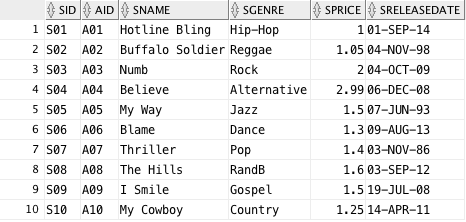 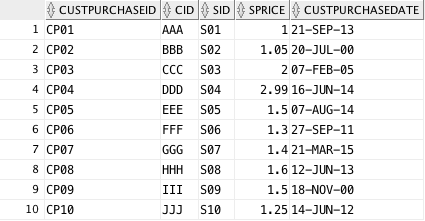 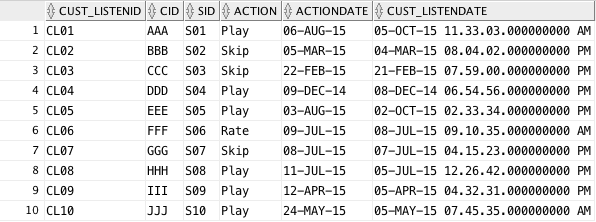 Revised Relational Model:CUSTOMER (CID, Cemail, Cgender, Cage, Cname,Caddress, Cstate, Ccity, Czipcode)*we included the gender attribute into customer in our revised relational model to determine if it is a male or female customerTRIAL (CID, Tstart)	Foreign Key CID References CUSTOMER	Not Null	On Delete CascadeSUBSCRIBED (CID, CardNo, Sub_Type, Sstart, ExpDate)	Foreign Key CID References CUSTOMER	Not Null	On Delete Cascade*we included the subscription type attribute in our revised relational model to detemine whether the customer is a monthly, yearly, bi-yearly, or three year subscriber. Also an experiation date attribute to understand when subscription is coming to an end.STATION(StationID, StationName, StationGenre, StationMucisian)ARTIST (ArtistID, ArtistName, ArtistGenre, ArtistRating)*we included ArtistRating attribute in our relational model to show the average rating given by customers.ACCOUNT EXECUTIVE (EID, EName, ECity, EState, EZip, EAddress, EPhone)   *we included the executive phone number attribute in our relational model to obtain contact information.CUS_STATION (Cust_StatID, CID, StationID)	Foreign Key CID References CUSTOMER	Not Null	On Delete Restrict	Foreign Key StationID references STATION	Not Null	On Delete RestrictRECORD LABEL (LabelID, EID, LabelName, LPercentage, LBankNumber)	Foreign Key EID references ACCOUNT EXECUTIVE	Not Null	On Delete RestrictALBUM (AID, LabelID, ArtistID, AName,AGenre, APrice, AReleaseDate)	Foreign Key LabelID references LABEL	Not Null	On Delete Restrict	Foreign Key ArtistID references ARTIST	Not NULL	On Delete Restrict*we included the album genre to better understand what genre of albums customers could be looking for.SONG(SID, AID, SName, SReleaseDate, SGenre, SPrice)	Foreign Key AID references ALBUM	Not Null	On Delete RestrictCUS_PURCHASE (Cust_PurchaseID, CID, SID, SPrice)	Foreign Key CID References CUSTOMER	Not Null	On Delete Restrict	Foreign Key SID references SONG	Not Null	On Delete Restrict*we included song price attribute in the revised relational model to determine the price of a song when a customer purchases it.CUS_LISTEN (Cust_ListenID, CID, SID, Action, ActionDate)	Foreign Key CID References CUSTOMER	Not Null	On Delete Restrict 		Foreign Key SID references SONG	Not Null	On Delete Restrict*we included Action and ActionDate attributes in our revised relational model to determine what action occurs, such as skip, play, rate, and what date does this action occur. 